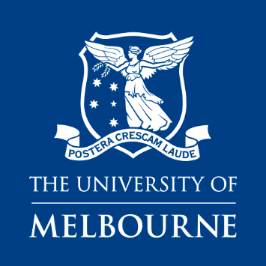 Please submit your application to Aradhana Deoki via email: aradhana@unimelb.edu.au Please submit your application to Aradhana Deoki via email: aradhana@unimelb.edu.au Please submit your application to Aradhana Deoki via email: aradhana@unimelb.edu.au Please submit your application to Aradhana Deoki via email: aradhana@unimelb.edu.au Student NameStudent IDCourseYear CommencedPrincipal SupervisorConference DetailsConference DetailsConference DetailsConference DetailsConference DetailsConference DetailsConference DetailsName of ConferenceName of ConferenceName of ConferenceName of ConferenceDatesLocationRegistration CostRegistration CostWhat are the estimated travel and accommodation costs?What are the estimated travel and accommodation costs?What are the estimated travel and accommodation costs?What are the estimated travel and accommodation costs?What are the estimated travel and accommodation costs?What are the estimated travel and accommodation costs?What are the estimated travel and accommodation costs?Will you be presenting a talk or poster at the conference?Will you be presenting a talk or poster at the conference?Will you be presenting a talk or poster at the conference?Will you be presenting a talk or poster at the conference?Will you be presenting a talk or poster at the conference?Will you be presenting a talk or poster at the conference?Have you previously received support from Major Bartlett funds? If so, please provide details of the year and amountHave you previously received support from Major Bartlett funds? If so, please provide details of the year and amountHave you previously received support from Major Bartlett funds? If so, please provide details of the year and amountHave you previously received support from Major Bartlett funds? If so, please provide details of the year and amountHave you previously received support from Major Bartlett funds? If so, please provide details of the year and amountHave you applied for any conference funding? Please provide details and when the outcome will be advised.Have you applied for any conference funding? Please provide details and when the outcome will be advised.Have you applied for any conference funding? Please provide details and when the outcome will be advised.Have you applied for any conference funding? Please provide details and when the outcome will be advised.Have you applied for any conference funding? Please provide details and when the outcome will be advised.Students SignatureStudents SignatureStudents SignatureSupervisors SignatureSupervisors SignatureSupervisors SignaturePlease outline the benefits to your career and research group from attending this conference (No more than half a page) Please provide a research abstract(Drafts will be accepted)